	    Contract Termination Sheet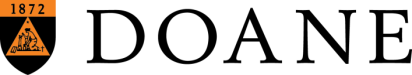 Name of Vendor:	_________________________________________________Contract/Product: 	_________________________________________________

Date of Termination: 	_________________________________________________Reason for Termination: ___________________________________________________________________________________________________________________________________________________________________________________________________________________________________________
_____________________________________________________________________________________Have all outstanding invoices been paid?	Y           or         NDo you have a replacement vendor arranged for this service? Is the service essential? 

_____________________________________________________________________________________

_____________________________________________________________________________________

__________________________________________________________________________________________________________________________________________________________________________Does the Contract result in revenue for Doane? Provide the Cost Center these funds will be removed from. If the same cost center for the expense, please indicate. 

_____________________________________________________________________________________Product Manager Signature: 		_______________________________________________
Vice President Signature: 		_______________________________________________

*If Technology Related - CIO Approval	_______________________________________________
Date: 					_______________________________________________